     КАРАР                                                                         ПОСТАНОВЛЕНИЕ     12 апрель  2017 -й                                   № 11                            12  апреля   2017 г. « О внесении изменений в Положение о предоставление гражданами претендующими на замещение должностей муниципальной службы в администрации сельского поселения Покровский сельсовет муниципального района Федоровский район Республики Башкортостан, сведений о доходах, расходах, об имуществе и обязательствах имущественного характера, а также о предоставлении муниципальными служащими администрации сельского поселения Покровский сельсовет муниципального района Федоровский район Республики Башкортостан сведений о доходах. расходах, об имуществе и обязательствах имущественного характера своих супруги(супруга) и несовершеннолетних  детей».         Согласно Протеста Прокурора Федоровского района от 30.03.2017 года № 3-1-2017 года и в целях приведения « Положения о предоставление гражданами претендующими на замещение должностей муниципальной службы в администрации сельского поселения Покровский сельсовет муниципального района Федоровский район Республики Башкортостан, сведений о доходах, расходах, об имуществе и обязательствах имущественного характера, а также о предоставлении муниципальными служащими администрации сельского поселения Покровский сельсовет муниципального района Федоровский район Республики Башкортостан сведений о доходах. расходах, об имуществе и обязательствах имущественного характера своих супруги(супруга) и несовершеннолетних  детей»  от в соответствии с требованиями законодательства Постановляю:       1. Внести в «Положение о предоставление гражданами претендующими на замещение должностей муниципальной службы в администрации сельского поселения Покровский сельсовет муниципального района Федоровский район Республики Башкортостан, сведений о доходах, расходах, об имуществе и обязательствах имущественного характера, а также о предоставлении муниципальными служащими администрации сельского поселения Покровский сельсовет муниципального района Федоровский район Республики Башкортостан сведений о доходах, расходах, об имуществе и обязательствах имущественного характера своих супруги(супруга) и несовершеннолетних  детей» от 12.04.2016 года № 12 , следующие изменения:       1.1. Пункт 16 изложить в следующей редакции:       16) Непредставление муниципальными служащими сведений о своих доходах, расходах, об имуществе и обязательствах имущественного характера, а также о доходах, расходах, об имуществе и обязательствах имущественного характера своих супруги(супруга) и несовершеннолетних детей в случае, если представление таких сведений обязательно, либо представление заведомо недостоверных или неполных сведений, является правонарушение, влекущим увольнение муниципального служащего с муниципальной службы.       2. Контроль за исполнением настоящего постановления оставляю за собой.Глава сельского поселения Покровский сельсовет муниципального района Федоровский район Республики Башкортостан                                     Г.С. Юсупова

           Башкортостан  Республикаһы                        Федоровка районымуниципаль районыныңПокровка ауыл советыПокровка ауыл биләмәһе хакимиәте                    453293Федоровка  районы,                             ПокровкаауылыЯшләрурамы5 тел47-14           ИНН 0247001279 ОГРН 1020201337573Е-mail: upravp@mail.ru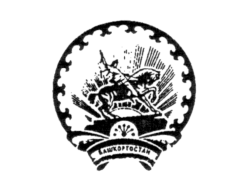 

Республика БашкортостанАдминистрациясельского поселенияПокровский сельсоветмуниципального районаФедоровский районФедоровский районд. Покровка, ул Молодежная, 5тел47-14ИНН 0247001279 ОГРН 1020201337573Е-mail: upravp@mail.ru